2.  TÝDENNÍ PLÁN4. týden	(21. – 25. 9. 2020)JMÉNO: …………………………………………CO SE BUDEME UČIT?JAK SE MI DAŘÍ?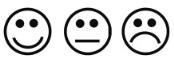 JAK VIDÍM SVÉ DÍTĚ?ČTENÍOpakování z 1. ročníku- čtení slov, vět a článků- čtení s porozuměním (křížovky, otázky k textu)- ČTVRTEK – kniha na čtenářskou dílnuKaždý den doma čtu aspoň 10 minut ze své rozečtené knihy nahlas.ČESKÝ JAZYKPS s. 4 – 7Uč s. 6 – 8Opakování z 1. ročníku - jak poznáme větuPoznám, kolik má věta slov.Na začátku věty píšu velké písmeno.PSANÍs. 3 - 5Opakování z 1. ročníku- učíme se psát menší tvary – malé psací: l, e, é, ě, b, f, h, k- diktát písmen a slov- přepis a opis slabik,  slov, větDoma i ve škole procvičuji psaní.Věty napsané tiskacím písmen dokážu přepsat psace.MATEMATIKAs. 5 - 7Opakování z 1. ročníku- pavučiny- 3 sousedi- krokování- výstaviště- hadiDokážu vyřešit úlohy se 3 sousedy.PRVOUKAs. 10 - 11Bezpečná cesta do školy- orientace v zákl. doprav. situacích- značky, semafor- důležitá telefonní číslaZnám základní pravidla bezpečného chování v provozu (na silnici, na chodníku). CHOVÁNÍ